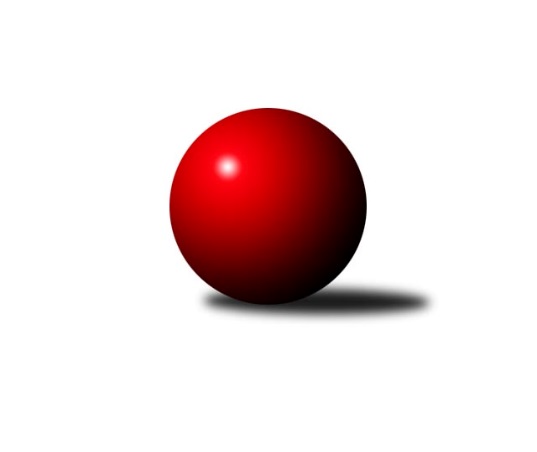 Č.16Ročník 2018/2019	20.1.2019Nejlepšího výkonu v tomto kole: 2717 dosáhlo družstvo: KK Vyškov CJihomoravský KP1 jih 2018/2019Výsledky 16. kolaSouhrnný přehled výsledků:TJ Sokol Šanov B	- SK Podlužan Prušánky B	6:2	2559:2523	7.0:5.0	18.1.TJ Lokomotiva Valtice B	- KK Sokol Litenčice	5:3	2583:2554	6.0:6.0	19.1.KK Vyškov C	- TJ Sokol Vracov B	6:2	2717:2570	8.0:4.0	19.1.TJ Jiskra Kyjov	- SK Podlužan Prušánky C	6:2	2442:2408	7.0:5.0	20.1.KC Hodonín	- TJ Sokol Vážany	5:3	2597:2532	4.0:8.0	20.1.Tabulka družstev:	1.	SK Podlužan Prušánky B	16	11	2	3	83.0 : 45.0 	102.5 : 89.5 	 2581	24	2.	KK Vyškov C	16	11	1	4	78.5 : 49.5 	111.5 : 80.5 	 2567	23	3.	KK Sokol Litenčice	16	8	3	5	74.0 : 54.0 	111.0 : 81.0 	 2541	19	4.	TJ Sokol Vážany	16	9	0	7	74.0 : 54.0 	106.0 : 86.0 	 2549	18	5.	TJ Jiskra Kyjov	16	7	1	8	59.5 : 68.5 	86.5 : 105.5 	 2507	15	6.	KC Hodonín	16	6	3	7	59.0 : 69.0 	90.5 : 101.5 	 2507	15	7.	TJ Sokol Šanov B	16	6	1	9	55.5 : 72.5 	91.0 : 101.0 	 2521	13	8.	TJ Sokol Vracov B	16	5	2	9	55.0 : 73.0 	96.5 : 95.5 	 2529	12	9.	TJ Lokomotiva Valtice B	16	5	1	10	47.5 : 80.5 	82.0 : 110.0 	 2517	11	10.	SK Podlužan Prušánky C	16	5	0	11	54.0 : 74.0 	82.5 : 109.5 	 2498	10Podrobné výsledky kola:	 TJ Sokol Šanov B	2559	6:2	2523	SK Podlužan Prušánky B	Radek Vrška	 	 204 	 242 		446 	 1:1 	 437 	 	213 	 224		Jitka Šimková	Jan Klimentík	 	 224 	 194 		418 	 0:2 	 452 	 	227 	 225		Michal Šimek	Petr Kesjár	 	 207 	 220 		427 	 2:0 	 389 	 	205 	 184		Alena Kristová	Ladislav Kacetl	 	 223 	 216 		439 	 2:0 	 397 	 	200 	 197		Pavel Flamík	Ivan Torony	 	 201 	 214 		415 	 1:1 	 410 	 	202 	 208		Michal Pálka	Martin Ďurko	 	 209 	 205 		414 	 1:1 	 438 	 	200 	 238		Jiří Novotnýrozhodčí: VEDOUCÍ MUŽSTEVNejlepší výkon utkání: 452 - Michal Šimek	 TJ Lokomotiva Valtice B	2583	5:3	2554	KK Sokol Litenčice	Josef Vařák	 	 200 	 220 		420 	 1:1 	 423 	 	213 	 210		Zuzana Štěrbová	Jaromír Sedláček	 	 205 	 199 		404 	 0:2 	 434 	 	227 	 207		Monika Zapletalová	Vladimír Čech	 	 218 	 221 		439 	 2:0 	 393 	 	195 	 198		Lenka Štěrbová	Milan Šváb	 	 232 	 232 		464 	 2:0 	 432 	 	216 	 216		Milan Kochaníček	Jan Herzán	 	 203 	 227 		430 	 1:1 	 412 	 	206 	 206		Josef Smažinka	Roman Krůza	 	 237 	 189 		426 	 0:2 	 460 	 	244 	 216		Roman Blažekrozhodčí: Vedoucí družstevNejlepší výkon utkání: 464 - Milan Šváb	 KK Vyškov C	2717	6:2	2570	TJ Sokol Vracov B	Petr Večerka	 	 227 	 226 		453 	 2:0 	 421 	 	218 	 203		Stanislav Kočí	Miloslav Krejčí	 	 220 	 209 		429 	 0:2 	 455 	 	225 	 230		Martin Bílek	Milan Ryšánek	 	 212 	 220 		432 	 1:1 	 398 	 	214 	 184		Jaroslav Konečný	Tomáš Jelínek	 	 242 	 232 		474 	 2:0 	 422 	 	205 	 217		Jiří Dluhoš	Milan Svačina	 	 247 	 259 		506 	 2:0 	 436 	 	223 	 213		Jan Goliáš	Petr Matuška	 	 207 	 216 		423 	 1:1 	 438 	 	202 	 236		Vítězslav Nejedlíkrozhodčí: Ryšánek MilanNejlepší výkon utkání: 506 - Milan Svačina	 TJ Jiskra Kyjov	2442	6:2	2408	SK Podlužan Prušánky C	Ludvík Kuhn	 	 204 	 199 		403 	 2:0 	 370 	 	186 	 184		Jiří Lauko	Roman Klvaň *1	 	 175 	 215 		390 	 1:1 	 386 	 	192 	 194		Antonín Pihar	Antonín Svozil ml.	 	 184 	 218 		402 	 0:2 	 436 	 	216 	 220		Milan Šimek	Radek Jurčík	 	 190 	 208 		398 	 1:1 	 400 	 	193 	 207		Libor Kuja	Antonín Svozil st.	 	 205 	 207 		412 	 2:0 	 398 	 	198 	 200		Zdeněk Hosaja	Vít Mišurec	 	 201 	 236 		437 	 1:1 	 418 	 	206 	 212		Ladislav Vališrozhodčí: Špaček Jiřístřídání: *1 od 51. hodu Jiří ŠpačekNejlepší výkon utkání: 437 - Vít Mišurec	 KC Hodonín	2597	5:3	2532	TJ Sokol Vážany	Radovan Kadlec	 	 254 	 221 		475 	 1:1 	 446 	 	213 	 233		Radim Kroupa	Jakub Mecl	 	 203 	 198 		401 	 0:2 	 423 	 	216 	 207		Jozef Kamenišťák	Radek Kříž	 	 231 	 213 		444 	 1:1 	 419 	 	204 	 215		Petr Sedláček	Jan Popelár	 	 223 	 227 		450 	 2:0 	 364 	 	173 	 191		Pavel Lasovský ml.	Karel Mecl	 	 184 	 199 		383 	 0:2 	 423 	 	208 	 215		Petr Malý	Michal Zdražil	 	 214 	 230 		444 	 0:2 	 457 	 	220 	 237		Josef Kamenišťákrozhodčí: ZdražilNejlepší výkon utkání: 475 - Radovan KadlecPořadí jednotlivců:	jméno hráče	družstvo	celkem	plné	dorážka	chyby	poměr kuž.	Maximum	1.	Milan Svačina 	KK Vyškov C	458.14	303.8	154.3	2.5	7/7	(506)	2.	Josef Kamenišťák 	TJ Sokol Vážany	452.76	311.3	141.4	5.7	8/8	(488)	3.	Martin Tesařík 	SK Podlužan Prušánky B	451.95	309.5	142.5	5.7	7/8	(489)	4.	Antonín Svozil  ml.	TJ Jiskra Kyjov	444.40	295.1	149.3	3.8	7/7	(494)	5.	Roman Blažek 	KK Sokol Litenčice	444.34	302.6	141.8	5.1	7/8	(467)	6.	Jan Herzán 	TJ Lokomotiva Valtice B	441.77	300.8	141.0	5.1	8/8	(474)	7.	Miloslav Krejčí 	KK Vyškov C	441.47	297.0	144.5	3.7	6/7	(466)	8.	Radek Kříž 	KC Hodonín	438.00	294.8	143.2	2.8	5/7	(497)	9.	Monika Zapletalová 	KK Sokol Litenčice	437.25	291.4	145.9	4.6	8/8	(493)	10.	Ladislav Kacetl 	TJ Sokol Šanov B	435.71	296.8	138.9	4.5	7/7	(461)	11.	Michal Pálka 	SK Podlužan Prušánky B	435.64	299.8	135.9	5.3	7/8	(469)	12.	Jitka Šimková 	SK Podlužan Prušánky B	435.06	294.4	140.6	5.2	8/8	(482)	13.	Vít Mišurec 	TJ Jiskra Kyjov	432.89	297.0	135.9	7.3	7/7	(472)	14.	Antonín Svozil  st.	TJ Jiskra Kyjov	432.71	291.1	141.6	5.7	7/7	(490)	15.	Petr Večerka 	KK Vyškov C	432.25	291.9	140.4	4.5	7/7	(474)	16.	Vítězslav Nejedlík 	TJ Sokol Vracov B	431.73	299.4	132.3	5.3	7/7	(459)	17.	Radim Kroupa 	TJ Sokol Vážany	431.48	292.9	138.6	5.9	7/8	(476)	18.	Jaroslav Klimentík 	TJ Sokol Šanov B	430.53	304.2	126.3	9.2	6/7	(465)	19.	Jiří Novotný 	SK Podlužan Prušánky B	430.50	294.9	135.6	5.8	8/8	(456)	20.	Břetislav Láník 	KK Vyškov C	429.88	298.3	131.6	7.9	7/7	(472)	21.	Martin Bílek 	TJ Sokol Vracov B	429.54	297.0	132.6	5.9	7/7	(467)	22.	Jaroslav Konečný 	TJ Sokol Vracov B	428.42	293.3	135.2	7.0	7/7	(458)	23.	Ladislav Vališ 	SK Podlužan Prušánky C	428.04	295.1	132.9	5.0	7/7	(492)	24.	Tomáš Slížek 	SK Podlužan Prušánky C	427.16	292.4	134.8	7.4	5/7	(463)	25.	Vladimír Čech 	TJ Lokomotiva Valtice B	426.97	294.5	132.5	6.6	8/8	(465)	26.	Zuzana Štěrbová 	KK Sokol Litenčice	424.75	296.5	128.3	6.0	7/8	(454)	27.	Milan Kochaníček 	KK Sokol Litenčice	424.72	293.2	131.5	6.6	6/8	(450)	28.	Radek Vrška 	TJ Sokol Šanov B	423.30	295.8	127.5	6.1	7/7	(462)	29.	Michal Šimek 	SK Podlužan Prušánky B	423.02	284.7	138.3	7.6	7/8	(452)	30.	Zdeněk Hosaja 	SK Podlužan Prušánky C	422.52	289.3	133.2	6.6	6/7	(477)	31.	Ivan Torony 	TJ Sokol Šanov B	421.27	296.2	125.1	7.9	7/7	(452)	32.	Jozef Kamenišťák 	TJ Sokol Vážany	421.06	289.3	131.8	7.0	8/8	(482)	33.	Štěpán Kříž 	KC Hodonín	420.21	298.0	122.3	8.6	6/7	(451)	34.	Radovan Kadlec 	KC Hodonín	419.83	295.5	124.3	6.1	7/7	(475)	35.	Roman Krůza 	TJ Lokomotiva Valtice B	419.79	294.5	125.3	7.3	7/8	(477)	36.	Pavel Posolda 	KK Sokol Litenčice	419.67	293.6	126.1	9.0	6/8	(465)	37.	Martin Ďurko 	TJ Sokol Šanov B	419.50	293.5	126.0	8.5	7/7	(467)	38.	Michal Zdražil 	KC Hodonín	419.10	290.8	128.3	9.1	7/7	(450)	39.	Jan Klimentík 	TJ Sokol Šanov B	418.43	295.0	123.4	9.7	6/7	(477)	40.	Milan Šváb 	TJ Lokomotiva Valtice B	417.85	289.0	128.8	6.8	7/8	(464)	41.	Milan Šimek 	SK Podlužan Prušánky C	417.63	286.8	130.9	8.3	6/7	(438)	42.	Jiří Dluhoš 	TJ Sokol Vracov B	416.25	292.6	123.6	8.7	7/7	(457)	43.	Josef Vařák 	TJ Lokomotiva Valtice B	414.89	290.0	124.9	8.0	8/8	(475)	44.	Jiří Lauko 	SK Podlužan Prušánky C	414.52	288.9	125.6	7.7	6/7	(491)	45.	Pavel Důbrava 	KC Hodonín	413.07	285.7	127.4	8.7	5/7	(468)	46.	Pavel Slavík 	KC Hodonín	412.28	290.0	122.3	10.4	6/7	(478)	47.	Libor Kuja 	SK Podlužan Prušánky C	411.67	285.1	126.6	5.2	5/7	(432)	48.	Lenka Štěrbová 	KK Sokol Litenčice	410.14	285.6	124.5	9.0	7/8	(450)	49.	Jiří Špaček 	TJ Jiskra Kyjov	408.70	285.7	123.0	7.3	7/7	(464)	50.	Karel Mecl 	KC Hodonín	408.30	291.5	116.8	10.7	5/7	(449)	51.	Alena Kristová 	SK Podlužan Prušánky B	408.21	288.6	119.6	7.6	6/8	(454)	52.	Milan Ryšánek 	KK Vyškov C	407.78	292.4	115.3	8.4	6/7	(432)	53.	Jaromír Sedláček 	TJ Lokomotiva Valtice B	404.45	283.5	120.9	9.6	7/8	(458)	54.	Roman Klvaň 	TJ Jiskra Kyjov	401.21	286.9	114.3	9.1	7/7	(420)	55.	Jan Goliáš 	TJ Sokol Vracov B	398.39	284.0	114.3	12.7	7/7	(450)		Petr Pres 	TJ Sokol Vracov B	474.00	325.0	149.0	5.0	1/7	(474)		Tomáš Gaspar 	TJ Sokol Vracov B	471.25	316.8	154.5	2.3	2/7	(516)		Jiří Formánek 	KK Vyškov C	450.61	313.2	137.4	6.0	3/7	(505)		Tomáš Jelínek 	KK Vyškov C	446.56	303.4	143.1	6.6	4/7	(474)		Sára Zálešáková 	SK Podlužan Prušánky B	438.42	313.0	125.4	5.9	2/8	(472)		Filip Benada 	SK Podlužan Prušánky C	430.32	294.3	136.0	7.3	4/7	(468)		Jan Popelár 	KC Hodonín	429.67	301.8	127.8	6.2	3/7	(453)		Petr Sedláček 	TJ Sokol Vážany	428.00	298.7	129.3	5.7	5/8	(445)		Petr Kesjár 	TJ Sokol Šanov B	427.00	285.0	142.0	4.0	1/7	(427)		Petr Matuška 	KK Vyškov C	426.41	296.8	129.7	8.5	4/7	(499)		Petr Malý 	TJ Sokol Vážany	425.36	288.9	136.5	5.7	4/8	(463)		Pavel Flamík 	SK Podlužan Prušánky B	424.88	292.1	132.8	8.1	4/8	(505)		Luděk Zapletal 	KK Sokol Litenčice	423.33	292.6	130.8	7.0	3/8	(451)		Radek Loubal 	TJ Sokol Vážany	420.70	295.8	124.9	8.6	5/8	(477)		Jan Kovář 	TJ Sokol Vážany	420.25	293.5	126.8	9.8	4/8	(440)		Kristýna Blechová 	TJ Sokol Šanov B	420.00	286.0	134.0	8.0	1/7	(420)		Antonín Pihar 	SK Podlužan Prušánky C	416.67	283.3	133.3	6.1	3/7	(470)		Karel Saidl 	TJ Sokol Šanov B	415.55	301.3	114.3	8.8	4/7	(428)		Pavel Polanský  st.	TJ Sokol Vracov B	415.25	296.8	118.5	6.8	2/7	(428)		Václav Valenta 	TJ Jiskra Kyjov	415.00	286.0	129.0	6.0	1/7	(415)		Miroslav Bahula 	TJ Sokol Vracov B	413.33	301.2	112.2	11.3	3/7	(447)		Stanislav Kočí 	TJ Sokol Vracov B	412.31	287.1	125.2	7.6	4/7	(446)		Josef Smažinka 	KK Sokol Litenčice	412.00	277.0	135.0	10.0	1/8	(412)		Petr Bakaj  ml.	TJ Sokol Šanov B	411.50	281.5	130.0	6.5	2/7	(446)		Miroslav Poledník 	KK Vyškov C	411.50	282.0	129.5	7.5	2/7	(413)		Dušan Zahradník 	TJ Sokol Vážany	410.67	291.8	118.9	7.8	5/8	(448)		Jiří Kunz 	KC Hodonín	410.00	288.0	122.0	8.0	1/7	(410)		Miroslava Štěrbová 	KK Sokol Litenčice	409.93	298.5	111.5	11.1	3/8	(418)		Lucie Trávníčková 	KK Vyškov C	409.33	294.0	115.3	7.3	1/7	(426)		Jakub Mecl 	KC Hodonín	409.00	292.9	116.1	8.9	3/7	(433)		Ludvík Kuhn 	TJ Jiskra Kyjov	408.92	287.9	121.0	7.3	4/7	(453)		Josef Smažinka 	KK Sokol Litenčice	403.25	275.5	127.8	11.3	4/8	(429)		Radek Jurčík 	TJ Jiskra Kyjov	401.50	286.4	115.1	10.8	2/7	(456)		Martin Šubrt 	TJ Jiskra Kyjov	401.00	268.0	133.0	5.0	1/7	(401)		Ivan Guryča 	KC Hodonín	401.00	297.0	104.0	11.0	1/7	(401)		Pavel Lasovský  ml.	TJ Sokol Vážany	399.75	286.8	113.0	10.8	4/8	(428)		Jan Beneš 	TJ Lokomotiva Valtice B	393.75	282.0	111.8	13.5	4/8	(398)		Martina Nejedlíková 	TJ Sokol Vracov B	390.00	305.0	85.0	16.0	1/7	(390)		František Hél 	TJ Sokol Šanov B	367.83	277.5	90.3	15.2	3/7	(427)		Robert Gecs 	TJ Lokomotiva Valtice B	344.00	262.0	82.0	22.0	1/8	(344)Sportovně technické informace:Starty náhradníků:registrační číslo	jméno a příjmení 	datum startu 	družstvo	číslo startu22510	Karel Mecl	20.01.2019	KC Hodonín	2x21137	Jakub Mecl	20.01.2019	KC Hodonín	1x9363	Josef Kamenišťák	20.01.2019	TJ Sokol Vážany	2x9982	Petr Malý	20.01.2019	TJ Sokol Vážany	1x20629	Monika Smažinková	19.01.2019	KK Sokol Litenčice	2x23246	Milan Kochaníček	19.01.2019	KK Sokol Litenčice	2x20625	Josef Smažinka	19.01.2019	KK Sokol Litenčice	1x20624	Lenka Štěrbová	19.01.2019	KK Sokol Litenčice	1x17247	Petr Matuška	19.01.2019	KK Vyškov C	2x25393	Pavel Lasovský ml.	20.01.2019	TJ Sokol Vážany	2x23016	Tomáš Jelínek	19.01.2019	KK Vyškov C	3x20316	Jiří Novotný	18.01.2019	SK Podlužan Prušánky B	2x20066	Alena Kristová	18.01.2019	SK Podlužan Prušánky B	2x20064	Michal Pálka	18.01.2019	SK Podlužan Prušánky B	3x20065	Pavel Flamík	18.01.2019	SK Podlužan Prušánky B	1x16721	Petr Sedláček	20.01.2019	TJ Sokol Vážany	2x20627	Zuzana Štěrbová	19.01.2019	KK Sokol Litenčice	2x19209	Radim Kroupa	20.01.2019	TJ Sokol Vážany	2x10554	Jozef Kamenišťák	20.01.2019	TJ Sokol Vážany	2x18994	Michal Šimek	18.01.2019	SK Podlužan Prušánky B	2x21793	Jitka Šimková	18.01.2019	SK Podlužan Prušánky B	2x22395	Miloslav Krejčí	19.01.2019	KK Vyškov C	1x22182	Petr Večerka	19.01.2019	KK Vyškov C	2x22124	Milan Ryšánek	19.01.2019	KK Vyškov C	2x8706	Milan Svačina	19.01.2019	KK Vyškov C	3x17922	Roman Blažek	19.01.2019	KK Sokol Litenčice	2x
Hráči dopsaní na soupisku:registrační číslo	jméno a příjmení 	datum startu 	družstvo	Program dalšího kola:17. kolo25.1.2019	pá	18:00	TJ Sokol Šanov B - KK Vyškov C	1.2.2019	pá	17:00	KK Sokol Litenčice - KC Hodonín	1.2.2019	pá	17:30	SK Podlužan Prušánky B - TJ Sokol Vážany	1.2.2019	pá	17:30	TJ Sokol Vracov B - TJ Jiskra Kyjov	3.2.2019	ne	9:00	SK Podlužan Prušánky C - TJ Lokomotiva Valtice B	Nejlepší šestka kola - absolutněNejlepší šestka kola - absolutněNejlepší šestka kola - absolutněNejlepší šestka kola - absolutněNejlepší šestka kola - dle průměru kuželenNejlepší šestka kola - dle průměru kuželenNejlepší šestka kola - dle průměru kuželenNejlepší šestka kola - dle průměru kuželenNejlepší šestka kola - dle průměru kuželenPočetJménoNázev týmuVýkonPočetJménoNázev týmuPrůměr (%)Výkon8xMilan SvačinaVyškov C5066xMilan SvačinaVyškov C117.215062xRadovan KadlecHodonín4752xRadovan KadlecHodonín111.424753xTomáš JelínekVyškov C4742xTomáš JelínekVyškov C109.794741xMilan ŠvábValtice B4641xMilan ŠvábValtice B109.524643xRoman BlažekLitenčice 4605xRoman BlažekLitenčice 108.574609xJosef KamenišťákVážany4571xMichal ŠimekPrušánky B108.55452